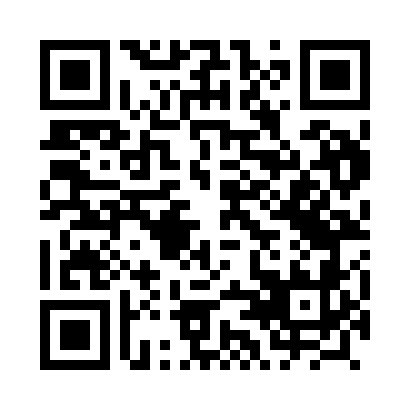 Prayer times for Wojciech, PolandWed 1 May 2024 - Fri 31 May 2024High Latitude Method: Angle Based RulePrayer Calculation Method: Muslim World LeagueAsar Calculation Method: HanafiPrayer times provided by https://www.salahtimes.comDateDayFajrSunriseDhuhrAsrMaghribIsha1Wed2:124:5112:255:358:0010:302Thu2:114:4912:255:368:0110:313Fri2:104:4712:255:378:0310:324Sat2:094:4512:245:388:0510:325Sun2:084:4312:245:398:0710:336Mon2:074:4112:245:408:0910:347Tue2:064:3912:245:418:1010:348Wed2:064:3712:245:428:1210:359Thu2:054:3512:245:438:1410:3610Fri2:044:3412:245:448:1610:3711Sat2:034:3212:245:458:1710:3712Sun2:034:3012:245:468:1910:3813Mon2:024:2812:245:478:2110:3914Tue2:014:2712:245:488:2210:4015Wed2:014:2512:245:498:2410:4016Thu2:004:2312:245:508:2610:4117Fri1:594:2212:245:518:2710:4218Sat1:594:2012:245:528:2910:4319Sun1:584:1912:245:538:3110:4320Mon1:584:1712:245:548:3210:4421Tue1:574:1612:245:558:3410:4522Wed1:574:1412:245:568:3510:4523Thu1:564:1312:255:578:3710:4624Fri1:564:1212:255:578:3810:4725Sat1:554:1012:255:588:4010:4726Sun1:554:0912:255:598:4110:4827Mon1:544:0812:256:008:4210:4928Tue1:544:0712:256:018:4410:4929Wed1:544:0612:256:018:4510:5030Thu1:534:0512:256:028:4610:5131Fri1:534:0412:256:038:4810:51